Задание:дано двоичное число, оканчивающееся справа точкой. Заменить каждую последовательность вида 101 на три символа *(звездочка)сделать:1.Система продукции2.Табличная форма задания3.Последовательность конфигурации примера4.Табличная форма заданияТолько Задача  1.2.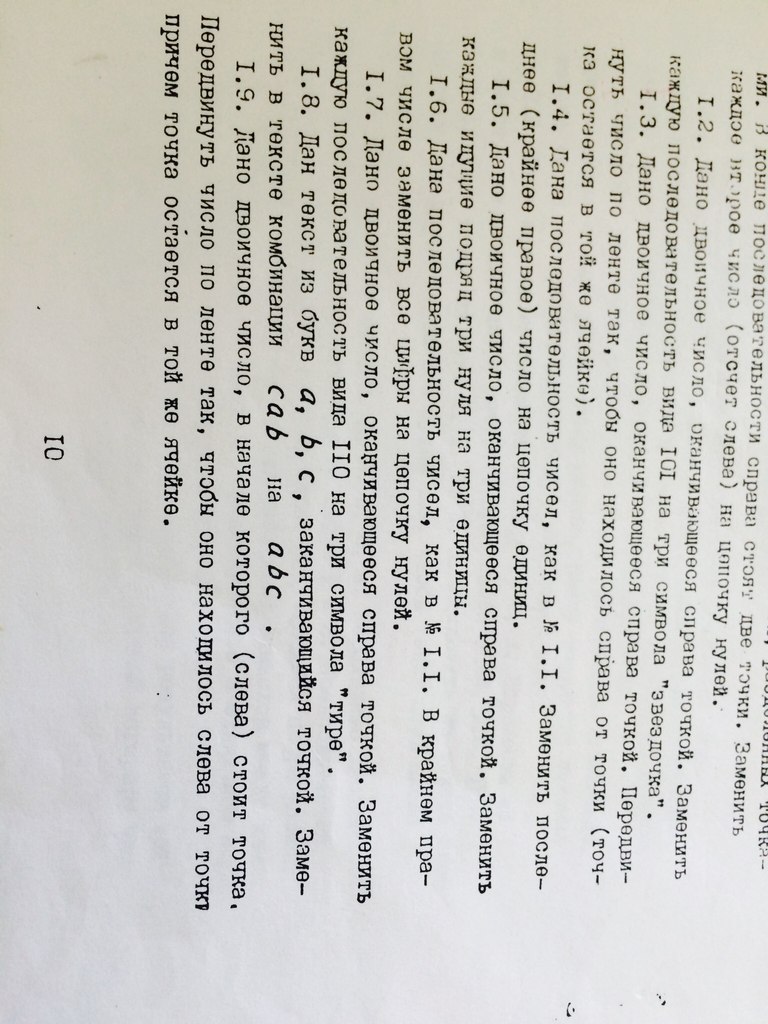 